Oak Bay Parks, Recreation and CultureCOVID-19 Racquet Sports HandbookPrivate/Group Lessons, Summer Camps, Badminton, Table Tennis and Tennis  and Pickleball Court RentalsUpdated June 16,2021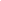 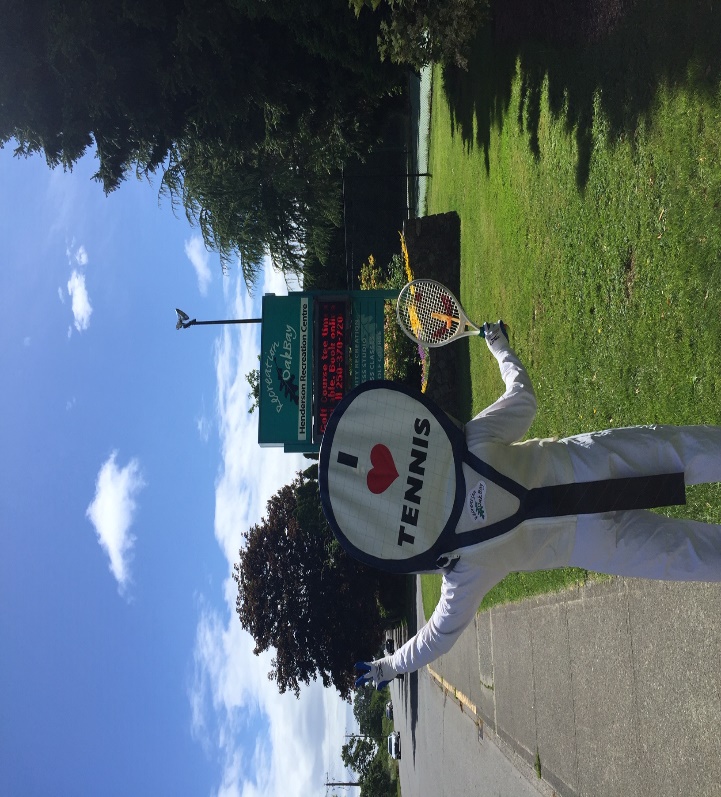 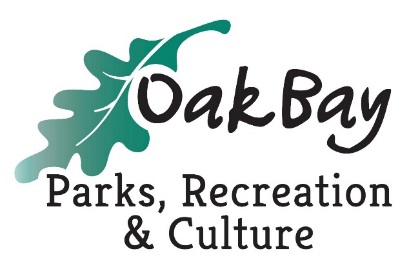 IntroductionThis handbook was created to inform families about the policies and procedures in place to prevent the transmission of COVID-19 and maintain a safe and healthy environment for all children, families, and staff during the COVID-19 pandemic. This handbook identifies infection prevention strategies and practices implemented to control the spread of COVID-19 in Recreation Oak Bay’s Tennis spaces.The information outlined in this handbook is informed by the Tennis Canada, Tennis BC, the Provincial Health Officer, Island Health, and the District of Oak Bay’s Emergency Operations Centre. This information is subject to change based upon direction and guidance from the Provincial and Island Health Authorities and the District of Oak Bay Emergency Operations Centre.ResourcesThe following resources are available to inform families and caregivers about guidelines and necessary protocols in place from the Province of British Columbia:BC COVID-19 Self-Assessment Tool:https://bc.thrive.health/covid19/enBC COVID-19 Tennis Canada Guidance for Tennis Return: https://www.tenniscanada.com/tennis-canada-issues-its-recommendations-for-a-progressive-return-to-playing-tennis/BC Centre for Disease Control: http://covid-19.bccdc.ca/BC Cleaning and Disinfectant for Public Settings:http://www.bccdc.ca/Health-Info-Site/Documents/CleaningDisinfecting_PublicSettings.pdfOak Bay Parks, Recreation and Culture COVID-19 Safety Plan TennisPatron Safety Guidelines and LogisticsAppendix E:Timeline for ReopeningMay 21 – Outdoor Tennis and Pickleball courts were opened at Henderson, Carnarvon and Windsor Parks.Courts are to be reserved and pre-paid prior to use. The guidelines presented follow guidelines from Tennis B.C. and Tennis Canada. OBPRC staff are periodically monitoring play on these courts to ensure the safety guidelines are adhered to.June 29 – Oak Bay Recreation Centre Indoor Tennis Courts to reopen with a focus on camps and private lessons. No court rentals nor block bookings will be available. September 8th – Pickle Ball, Badminton, and Table tennis rent a court started Henderson Recreation Centre GymnasiumPlease note: Indoor racquet court sports will include Table Tennis, Badminton and Pickleball.September 21st – Oak Bay Recreation Centre Indoor Tennis Courts to reopen for court rentals and block booking.Nov 26, 2020 – It is mandatory to wear masks in shared spaces and conduct daily employee health screening. June 15,2021- Doubles allowed indoors, adult lessons allowed indoors and outdoors and up to 50 spectators allowed outside.GeneralAll access to the indoor courts will be done on reservation/pre-registration system accessible by phone or online only to minimize contact with employees at the Reception desks.Patron screening will occur prior to entry into the facility space. Patrons are to be asked to remain home and/or leave the facility if they answer positively to questions regarding the presence of symptoms related to COVID-19, exposure to others with symptoms or having traveled outside of Canada in the last 14 days.Signage will be posted at the entrance to all facility and program spaces regarding COVID-19 safety precautions.Patrons MUST wear a mask while entering or exiting the public area i.e. reception area, washroom, gym, tennis lobby and going to and from the court.Indoor play is allowed, including doubles and group coaching for adults & youth. Players are now permitted to share racquet sport balls/birdies if they sanitize their hands upon entering and exiting the court playing area.  During the lesson, coaches will ask players to sanitize their hands again if it is noticed that the player’s hands contacted their face.Conducting daily employee health screening.Group Sizes and Physical Distancing:Class sizes will be reduced in order to ensure physical distancing.Games and activities that encourage individual or small group play, or activities where students can be 2 metres apart, will be implemented. Programs will maintain physical distancing measures by ensuring that program spaces correspond with the space provisions required for the number of students in the program.Direct physical contact with students will be limited and students will be directed to adhere to physical distancing requirements.Coaches/instructors will direct children where to sit during snack and lunch times to ensure that physical distancing requirements will be met.Program Spaces and Equipment Usage:Programs will utilize outdoor spaces as often as possible. This will include snack and lunch times, as well as other learning based or physical literacy activities. Staff will encourage use of sunscreen, drinking water, and taking shade breaks. Tents will be available, where possible, and staff will seek out areas with ample shade.Updated Oct 9, 2020:  Approved by Island Health Authority: Players are now permitted to share racquet sport balls/birdies if they sanitize their hands upon entering and exiting the court playing area.  During the lesson, coaches will ask players to sanitize their hands again if it is noticed that the player’s hands contacted their face.Equipment should not be shared among participants. Each participant will have their own racquets and other necessary equipment for use.Players must use their racquet to roll the balls to the other end of the court where the coach will pick them up if they have not sanitized their hands.Staff will wash hands for at least 20 seconds with soap and water after each session. Staff will use hand sanitizer after handling/touching the tennis balls or any other equipment. Handwashing or sanitization will be encouraged before and after play and when entering the tennis courts.Participants will be encouraged to bring and use their own hand sanitizer. Participants will also be encouraged to bring their own sanitization wipes to clean their own racquets.Staff will be equipped with hand sanitizer for times when hand washing with soap and water is unavailable.If hand sanitizer is used, children will be monitored in its use.Hand washing routines will be implemented in all lesson plans and activities.Regular hand washing routines and reminders will be established such as handwashing before and after all activities and/or after touching any equipment.Washrooms are available onsite with use restricted to 2 people at a time unless otherwise posted. The water fountains and water bottle filling stations will be available for use and will be sanitized at least twice per day. Cleaning and Disinfecting:Program spaces and equipment will be cleaned and disinfected in accordance with the BC Centre for Disease Control Cleaning and Disinfecting Guidelines. General cleaning and disinfecting of spaces will occur, at minimum, twice per day.Frequently touched surfaces such as door handles, net posts, rotating doors to the bubble and teaching aids will be cleaned and sanitized after each major usage such as after the start of the programs when all camp participants have entered the facility. Garbage cans, recycling bins, and compost containers will be cleaned once per day.Handwashing or sanitization will be encouraged before and after play and when entering the courts.COVID-19 Illness Protocols:Information will be provided to patrons regarding self-assessment for COVID-19 symptoms prior to attending the facility for a program or lesson. Patron screening will occur prior to entry into the facility space. Patrons are to be asked to remain home and/or leave the facility if they answer positively to questions regarding the presence of symptoms related to COVID-19, exposure to others with symptoms or having traveled outside of Canada in the last 14 daysIf a participant develops symptoms while in the spaces, staff will follow the strict protocols in place to ask player to leave or to inform families that their child is unwell and needs to be picked up from the program immediately. All spaces will be equipped with signage to remind all players and staff of symptoms to look for, procedures for physical distancing and hand washing requirements.All staff, parents, caregivers, and children who are displaying symptoms of COVID-19, or who travelled outside of Canada in the last 14 days, or who were identified by Public Health Officials as a close contact of a confirmed case must stay home and self-isolate. Parents/Guardians must assess their children daily for symptoms of the common cold, influenza, COVID-19 or other infectious respiratory diseases before sending them to the racquet sport lesson. Staff will assess themselves daily for symptoms of the common cold, influenza, COVID-19, or other infectious respiratory diseases prior to working and will stay home if they are ill. Lessons:Participants must wait outside the facility, ensuring the correct physical distancing measures from other participants also waiting, prior to their lesson.  Staff will signal to the players when it is safe and acceptable to enter the court area.Patron screening will occur prior to entry into the facility space. Patrons are to be asked to remain home and/or leave the facility if they answer positively to questions regarding the presence of symptoms related to COVID-19, exposure to others with symptoms or having traveled outside Canada in the last 14 days.Patrons must always remain 6 feet or 2 metres away from their coaches.Patrons MUST wear a mask while entering or exiting the public areas i.e. reception/lobby area, washroom, gym, tennis lobby and going to and from the court.Camp and Program Drop-off and Pick-up:Drop-off and pick-up will occur outside of all program areas.Sign in and sign out tables will be located outside of all program areas to minimize any additional people within the program spaces. For camps, staff will sign the child in and out of the program, to avoid multiple people touching the attendance sheets. Patron-waiting spots and line ups will be delineated to ensure physical distancing requirements are met.Children will wash hands before entering or exiting the program area.  Parents and caregivers will be asked to confirm that their child does not have any symptoms related to the common cold, COVID-19, or other respiratory diseases. Food/Snacks in Program:Coaches/instructors will direct children where to sit to ensure physical distancing requirements are met during snack and lunch times.There will be no sharing of food, utensils, water bottles or other supplies between participants and/or coaches during these times.All participants will be instructed to wash or sanitize their hands before and after snack and lunch times.Indoor Court rentals Always keep 2 metres apart from each other.Indoor play is allowed, including doubles and group coaching for adults & youth. Do not loiter in the parking lot before or after your game.Patrons are encouraged to bring their own hand sanitizer for use before, during and after their match.All players’ names must be provided at the time of court reservation. It is the patron’s responsibility to ensure that all names are provided accurately when booking a court.On the Court and During Play:No physical contact between players, the net/table or another player’s equipment.Benches are encouraged not to be used but individual chairs if provided can be.Players should not change ends during a match unless 2-metre/6-foot rule for physical distancing can be followed. Indoor play is allowed, including doubles and group coaching for adults & youth.Recreation Oak Bay staff will periodically monitor the indoor courts to ensure players are practicing social distancing during the court booking times.Updated Oct 9, 2020:  Approved by Island Health Authority: Players are now permitted to share racquet sport balls/birdies if they sanitize their hands upon entering and exiting the court playing area.  During the lesson, coaches will ask players to sanitize their hands again if it is noticed that the player’s hands contacted their face.WorkSafe BCRISK ASSESSMENT FORM Updated:  Nov 4 now with editsIdentify the potential risks related to COVID-19 that are present for your department and the protocols that will be put in place to minimize these risks.  NOTE: Many of the patron safety guidelines and logistics presented above will help support the provision of a safe environment for employees by reducing the number of people in a given space, by screening patrons prior to entry and by establishing safe practices to ensure physical distancing, hand washing and proper respiratory hygiene for all.NOTE: Many of the patron safety guidelines and logistics presented above will help support the provision of a safe environment for employees by reducing the number of people in a given space, by screening patrons prior to entry and by establishing safe practices to ensure physical distancing, hand washing and proper respiratory hygiene for all.Indoor Tennis and Pickleball Court Rental- General InformationAll access to the indoor tennis courts will be done on a reservation/ pre-registration system accessible by phone or online only to minimize the contact with employees at the Reception desks.Patron screening will occur prior to the entry into the facility space.  Patrons are to be asked to remain home and/or leave the facility if they answer positively to questions regarding the presence of symptoms related to COVID-19, exposure to others with symptoms or having traveled outside of Canada in the last 14 days.Signage will be posted at the entrance to all facility and program spaces regarding COVID_19 safety precautions.Patrons Must wear a mask while entering or exiting the public areas i.e. reception/lobby area, washroom, gym, tennis lobby and going to and from the court.Indoor play is allowed, including doubles and group coaching for adults & youth. Tennis and Pickleball Courts - COVID-19 Guidelines for UseAlthough each person is accountable for their own health, the safety of others is at risk also with Covid-19.  Everyone should be tasked with monitoring others for signs & symptoms.  Contact Tennis and Pickleball Supervisor if any issues arise: 250-370-7109The following protocols will support our efforts to maintain the health and safety of Tennis and Pickleball Players:General:Do NOT use the tennis or pickleball courts if you are sick. STAY home if you have traveled in the past 14 days OR if someone in your household is sick.Keep 2 metres apart from each other at all times.Racquet sport court rental play should only be with people you know well and with a limited small group (max 4 people indoors and 6 people outdoors).Do not loiter in the parking lot before or after your game. When waiting to play, line up outside of the courts ensuring physical distancing.Patrons are encouraged to bring their own hand sanitizer for use before, during and after their match.It is the patrons’ responsibility to maintain a record who is playing during the court rental in case there is a need for authorities to trace.  Recreation Oak Bay staff will periodically monitor the tennis and pickleball courts to ensure players are practicing social distancing during the court booking times.On the Court or During PlayEnsure NO physical contact between players, net/table or another player’s equipment.Benches are encouraged not to be used but individual chairs if provided can be.Players should not change ends during a match unless 2-metre/6-foot rule for physical distancing can be followed. Doubles is allowed at this time. Updated Oct 9, 2020:  Approved by Island Health Authority: Players are now permitted to share racquet sport balls/birdies if they sanitize their hands upon entering and exiting the court playing area.  During the lesson, coaches will ask players to sanitize their hands again if it is noticed that the player’s hands contacted their face.People not adhering to this protocol risk the closure of the facilities and will be asked to leave the premises.  Recreation Oak Bay follows the direction of the public health experts. For updates on COVID-19 visit www.oakbay.caRacquet Sports – PROGRAMS, RENT A COURT, AND LESSONSPATRON SAFETY GUIDELINES AND LOGISTICSAppendix A: Protocol for Child or Staff with Symptoms of COVID-19 for more information.Typical Symptoms of COVID-19:As per the BC Centre for Disease Control, people with COVID-19 have had a wide range of symptoms reported, ranging from mild symptoms to severe illness. Symptoms may appear 2-14 days after exposure to the virus. People with these symptoms may have COVID-19:CoughShortness of breath or difficulty breathingFeverChillsMuscle painSore throatNew loss of taste or smellThis is not an exhaustive list of symptoms. Other less common symptoms have been reported, including gastrointestinal symptoms like nausea, vomiting, or diarrhea. Additional information is available from the BC Centre for Disease Control at http://www.bccdc.ca/health-info/diseases-conditions/covid-19/about-covid-19/symptomsIf a child develops symptoms at home:Parents or caregivers must keep their child at home for a minimum of 10 days from the onset of symptoms and until symptoms resolve, whichever is longer.If a child develops symptoms at the centre, staff will take the following steps:Identify a staff member to supervise the child. Identified staff member will immediately separate the symptomatic child from others in a supervised area until they can go home. Contact the child’s parent/guardian to pick them up right away. Where possible, maintain a distance of 2 metres from the ill child. If this is not possible, the staff member may use a mask if available and tolerated or use a tissue to cover their nose and mouth. Provide the child with tissues and support as necessary so they can practice respiratory hygiene. Open outside doors and windows to increase air circulation in the area. Avoid touching the child’s bodily fluids. If contact occurs, the staff member will wash their hands. Once the child is picked up, the staff member will immediately wash their hands. The space where the child was separated and any areas used by the child (e.g. bathroom, common areas) will be cleaned and disinfected. If concerned, contact 8-1-1 or your local public health unit to seek further advice. Parents and guardians must pick up their child promptly once notified that their child is ill.If a staff member develops symptoms at home:Staff must stay home and self-isolate for a minimum of 10 days from the onset of symptoms and until symptoms resolve, whichever is longer.If a staff member develops symptoms while at work:Staff member should go home right away. If unable to leave immediately, the symptomatic staff member should undertake the following: Separate themselves into an area away from others. Maintain a distance of 2 metres from others. Use a tissue or mask to cover their nose and mouth while they wait for a replacement or to be picked up.Remaining staff must clean and disinfect the space where staff was separated and any areas used by them (e.g. office, bathroom, common areas).If concerned, contact 8-1-1 or the local public health unit to seek further advice.If a child is assessed by their family physician or nurse practitioner and it is determined that they do NOT have COVID-19, they may return to the childcare once symptoms resolve.Appendix B: More Information on When to Perform Hand Hygiene Staff and Player should perform hand hygiene:When they enter or leave the tennis area. Before and after eating and drinking After using the toilet After sneezing or coughing Whenever hands are visibly dirtyEMPLOYEE SAFETY GUIDELINES AND LOGISTICSEMPLOYEE SAFETY GUIDELINES AND LOGISTICSEMPLOYEE SAFETY GUIDELINES AND LOGISTICSDepartment:OBPRC – Tennis, Table Tennis and Badminton Lessons and ProgramsOBPRC – Tennis, Table Tennis and Badminton Lessons and ProgramsDate: December 4, 2020December 4, 2020Completed by:Steve Meikle, - Mgr of Recreation, Simon Vickers – Tennis SupervisorSteve Meikle, - Mgr of Recreation, Simon Vickers – Tennis SupervisorPotential Risk:Exposure through being in close proximity to other employeesPotential Risk:Exposure through being in close proximity to other employeesPotential Risk:Exposure through being in close proximity to other employeesProtocols to be implemented (if required):Identify locations where employees gather (break rooms, meeting rooms, etc.):1. Tennis Program Office – informal meetings between Supervisor, Team Leads and Instructors.2. Tennis Court bubble lobby- Waiting for their lessons to start.3. Players gathering on the court during their lesson.1. Tennis Program Office – informal meetings between Supervisor, Team Leads and Instructors.2. Tennis Court bubble lobby- Waiting for their lessons to start.3. Players gathering on the court during their lesson.Employees will be trained in monitoring safe physical distancing and will be required to enter or use spaces only when distancing can be ensured.In person meetings must be limited in number of people to enable adequate physical distancing.A work station will be established for Team Leaders so all paperwork and required documents are available outside of the tennis office.Meetings will be scheduled outside or out of the office as much as possible.  Office use will be coordinated between employees.Computer keypad, mouse, phone, printer are to be cleaned and sanitized by each employee after use.Patrons will wait outside the courts prior to group or private lesson. Instructors will signal to the players when it is safe to enter the court area.Paton-waiting areas and line ups locations will be delineated with ground markers to ensure physical distancing requirement are met.Paton-standing locations during a session (i.e. while ta coach is demonstrating a skill) will be delineated on the sides and ends of the courts.Identify job tasks and processes where workers are close to one another1. Not applicable1. Not applicableAll tasks in this position can be accomplished ensuring physical distance is maintained.No touching students or other coaches during the lesson.Potential Risk:Exposure through contact with tools, machinery, and equipmentPotential Risk:Exposure through contact with tools, machinery, and equipmentPotential Risk:Exposure through contact with tools, machinery, and equipmentProtocols to be implemented (if required):Identify tools, machinery and equipment that workers share while working:Identify tools, machinery and equipment that workers share while working:Office equipment and supplies Program instructional equipment e.g. Balls, baskets, demo racquets. Storage containers with  locksEmployees will be trained in the use of all equipment and supplies to ensure safety protocols are followed.Office use will be coordinated between employees in order to ensure only one employee in the office at a time.Working from home options will remain available to full time employees to support work schedule and office use coordination.Computer keypad, mouse, phone, printer are to be cleaned and sanitized by each employee after use.Updated Oct 9, 2020:  Approved by Island Health Authority: Players are now permitted to touch the tennis balls if they sanitize their hands upon entering and exiting the tennis playing area.  During the lesson, coaches will ask players to sanitize their hands again if it is noticed that the player’s hands contacted their face.Program content will be altered to minimize the use of equipment.Shared ball “picker upper” tubes will be sanitized before and after use.Locks and storage handles will be sanitized before and after each use.Office supplies will be provided to employees as needed for their own personal use and these supplies are not to be shared with others.Potential Risk:Exposure through interaction with / being in close proximity to members of the publicPotential Risk:Exposure through interaction with / being in close proximity to members of the publicPotential Risk:Exposure through interaction with / being in close proximity to members of the publicProtocols to be implemented (if required):Identify job tasks and processes where workers are in close proximity to members of the public:1. Program lessons, private lessons and summer camps. 2. Administration of First Aid3. Booking private lessons.1. Program lessons, private lessons and summer camps. 2. Administration of First Aid3. Booking private lessons.Employees will be trained to monitor physical distancing to ensure requirements are maintained throughout a program session.All lessons and programs will be pre-registered by phone, email or online to reduce contact with employees.All program content activities will be adapted to ensure physical distance can be maintained.Patrons will wait outside the bubble/fence prior to group or private lessons.  Employees will signal to the players when it is safe to enter the court area.Paton-waiting areas and line ups locations will be delineated with ground markers to ensure physical distancing requirement are met.Paton-standing locations during a session (i.e. while ta coach is demonstrating a skill) will be delineated on the sides and ends of the courts.For first aid emergencies, employees will be trained and instructed to assess the situation and patient from a distance of at least 2 metres first to provide instructions for self-care from a distance if possible. If distance cannot be maintained to provide first aid, employees will be provided with PPE including plastic/plexi face shields, masks and gloves.If the emergency is severe, employees will be instructed to call 911.Identify what materials may be exchanged during these job tasks and processes:1. Tennis balls Demo racquets.1. Tennis balls Demo racquets.Updated Oct 9, 2020:  Approved by Island Health Authority: Players are now permitted to share racquet sport balls/birdies if they sanitize their hands upon entering and exiting the court playing area.  During the lesson, coaches will ask players to sanitize their hands again if it is noticed that the player’s hands contacted their face.Patrons are encouraged to bring their own equipment.  Demo racquets will be supplied but sanitized by patron before and after use. Potential Risk:Exposure through contact with “high-touch” surfacesPotential Risk:Exposure through contact with “high-touch” surfacesPotential Risk:Exposure through contact with “high-touch” surfacesProtocols to be implemented (if required):Identify surfaces that people touch often (doorknobs, elevator buttons, light switches, etc):1. Entrance/ Exit gate or revolving doors, balls, net posts, ball carts, locks for shared storage cabinets, ball picker upper.1. Entrance/ Exit gate or revolving doors, balls, net posts, ball carts, locks for shared storage cabinets, ball picker upper.Employees will be trained in procedures to clean and sanitize high touch surfaces and equipment.Employees will be provided with hand sanitizer and instructed in its use.All players/coaches must hand wash prior to entering and exiting the court area. Hand washing or sanitization routines will be built into the program activities and schedule.Patrons will be instructed to clean their equipment immediately after use.Cleaning times for all high touch surfaces will be built into the overall facility and activity schedule to focus on cleaning and sanitizing of high touch surfaces.Patrons MUST wear a mask while entering or exiting the Indoor Tennis Bubble.Other Potential Risks:Outbreak and/or patrons that exhibit symptoms after screening but while attending a program or facilityOther Potential Risks:Outbreak and/or patrons that exhibit symptoms after screening but while attending a program or facilityOther Potential Risks:Outbreak and/or patrons that exhibit symptoms after screening but while attending a program or facilityProtocols to be implemented (if required):Employee will assess daily for symptoms of the common cold, influenza, COVID-19, or other infectious respiratory diseases prior to working and will be directed to stay home if they have any symptoms.If a patron develops symptoms while in the tennis spaces, staff will ask player to leave or to inform families that their child is unwell and needs to be picked up from the program immediately.Employees will be trained to maintain physical distance from the individual.One of the arena dressing rooms will be designated at the Oak Bay Recreation Centre to isolate individuals in this situation.All equipment and/or touch surfaces will be immediately sanitized with employees utilizing all necessary PPE in their cleaning procedures.EMPLOYEE SAFETY PLANDepartment:Indoor Racquet Sports Court Rentals Date: Nov 4, 2020Completed by:Braeden Varney, Community Recreation ProgrammerPotential Risk:Exposure through being in close proximity to other employeesPotential Risk:Exposure through being in close proximity to other employeesProtocols to be implemented (if required):Identify locations where employees gather (break rooms, meeting rooms, etc.):1)   CR Office2)  Programmer’s office and the Community Recreation Office HendersonThe door and windows will be open as much as possible to enhance air flow and ventilation.Office space high touch surfaces will be cleaned and sanitized by each employee after use.Only 2 employees will be allowed in the Henderson Programmer’s office at any one time to ensure physical distancing requirements are met.Only one employee will be allowed to use the CR office at one time.Staff room use will be coordinated and monitored between employee schedules to ensure usage guidelines are met.In person meetings or discussions between employees will only occur where physical distancing requirements can be maintained.Office space high touch surfaces will be cleaned and sanitized by each employee after useIdentify job tasks and processes where workers are close to one another:1)  Reception/sign -in TablesEmployees will be trained in the following procedures and in proper hand hygiene procedures.Only one employee will sit at the table at one time.Patrons will have a designated spot to stand and line up to ensure a 6 foot/2 metre separation from employees.PPE such as gloves and masks are available to employees as desired.Potential Risk:Exposure through interaction with / being in close proximity to members of the publicPotential Risk:Exposure through interaction with / being in close proximity to members of the publicProtocols to be implemented (if required):Identify job tasks and processes where workers are in close proximity to members of the public:1)  Reception/Sign in & out tables.2) Monitoring play in the gymnasiumEmployees will be trained in the following procedures outlining their interactions with patrons. Employees and patrons must not enter the workplace if they have symptoms of COVID-19 or have travelled outside of Canada in the last 14 days or have been identified by public health as a close contact of a person with a confirmed case of COVID-19Reception tables will be located outside.Line up spots and patron movement will be delineated to ensure that physical distancing requirements are met. Employees will be directed to wash their hands and/or use hand sanitizer at the completion of the daily sign in/out processes each day.Employees will be provided with gloves and a mask to complete the cleaning procedures.The reception/sign in and out table and supplies will be cleaned and sanitized after each use.Employees will provide direction and reminders to patrons about social distancing when playing.Potential Risk:Exposure through contact with “high-touch” surfacesPotential Risk:Exposure through contact with “high-touch” surfacesProtocols to be implemented (if required):Identify surfaces that people touch often (doorknobs, elevator buttons, light switches, etc):1)Door Handles, chairs, Employees will be trained in the use of all equipment and supplies to ensure safety protocols are followed.Employees will be directed to wash or sanitize their hands after touching equipment or other surfaces.Employees will spray and wiped down chairs and door handle between court bookings.Other Potential Risks:Outbreak and/or patrons that exhibit symptoms after screening but while attending a program or facilityOther Potential Risks:Outbreak and/or patrons that exhibit symptoms after screening but while attending a program or facilityProtocols to be implemented (if required):Employees will be trained to maintain physical distance from the individual.Masks and gloves will be available for the employee.Island Health is to be notified and employees will follow the directions from Island Health at that time.All equipment and/or touch surfaces will be immediately sanitized with employees utilizing all necessary PPE in their cleaning procedures.Additional CommentsEmployees will be trained in and directed in the following hygiene practices. Employees trained in these practices will then be responsible to educate and direct children (patrons) in the following hygiene practices:Cough or sneeze into their elbow sleeve or a tissue.Throw away used tissues and immediately perform hand hygiene.Not touch their eyes, nose or mouth with unwashed hands.Proper hand washing and sanitization techniques.